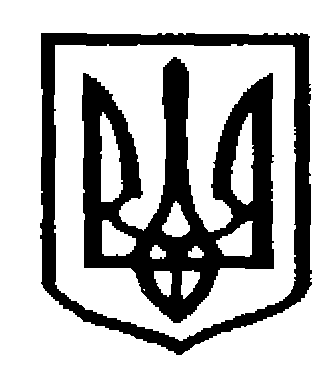 У К Р А Ї Н АЧернівецька міська радаУ П Р А В Л I Н Н Я   О С В I Т Ивул. Героїв Майдану, 176, м.Чернівці, 58029 тел./факс (0372) 53-30-87,  E-mail: osvitacv@gmail.com  Код ЄДРПОУ №02147345        Управління освіти Чернівецької міської ради повідомляє  про звернення  Чернівецького обласного Фонду допомоги дітям «Подаруй дитині життя» з проханням про долучення до благодійної акції підтримки у лікуванні       онкохворих дітей Буковини та пропозицією щодо придбання подарунка для першокласника у вигляді: посвідчення першокласника (1 шт.), блокнот (1 шт.), набір кольорових олівців (1шт., 6 кольорів). Вартість подарунка – 25 гривень. Придбавши подарунковий набір,  батьки першокласників зроблять ще вагомішим свято для своїх дітей та одночасно допоможуть зберегти життя дітям, що потребують лікування.        Просимо довести інформацію до батьківських комітетів та учителів перших класів закладів загальної середньої освіти міста з метою долучення до акції на добровільних засадах.       Координати Чернівецького обласного Фонду допомоги дітям «Подаруй дитині життя»:58000 м.Чернівці, віл. Головна, 12;тел/факс. (0372) 57-31-47, e-mail: blagovest-buk1@yandekx.ruАТ «Укрсиббанк» м.Чернівці код ЄДРПОУ35029311 Р\Р №26000519715700 МФО 351005Заступник начальника управління освіти,начальник відділу загальної середньої освітиЧернівецької міської ради                                                              О.Л. КузьмінаКосован О.К., 53-41-5629.08.2018 р.  № 01-34/1836      Керівникам закладів                       загальної середньої освіти         Про долучення до благодійної акції на підтримку у лікуванніонкохворих дітей Буковини  